
Math: Week 1 In Home LearningSpend 30 minutes per day (Monday-Thursday) on Math. Friday is an optional day of math, where you are encouraged to create your own Which One Doesn’t Belong. Share a photo with your teacher so she can post it on Class Dojo for others to see!WWDB = Which One Doesn’t Belong (see below)Find more examples at http://wodb.ca/index.htmlMath GamesNear 20Place Value Compare/Double CompareNear Doubles BumpCoin WarTime MatchTry to solve these extra problems using a number line!Math: Week 1 In Home LearningWhich One Doesn’t Belong: This is a math reasoning activity where students will support their thinking with evidence. Four images are put together with the goal of finding one image that doesn't belong. There is no one right answer, any of the images can be justified to belong or not belong. Here is an example:Image A doesn’t belong because it is the only one to say “Speed Limit.” or Image A doesn’t belong because it is the only one to have a 5 in the ones place.Image B doesn’t belong because it is the only image with a 3-digit number.Image C doesn’t belong because it says the speed in km/h (kilometers/hour).Image D doesn’t belong because it is the only one with blue sky behind it.All answers are valid--there is no one right answer. The key is to justify your answer with evidence (reasons).Monday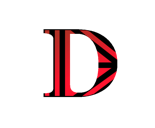 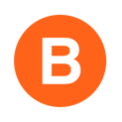 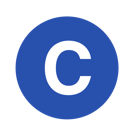 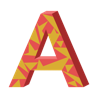 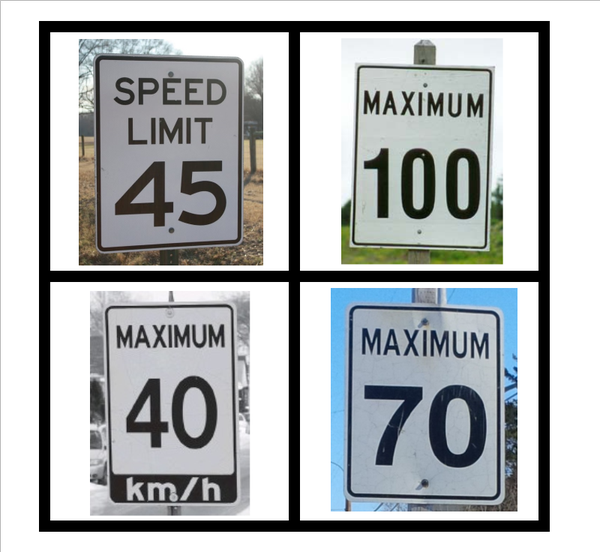 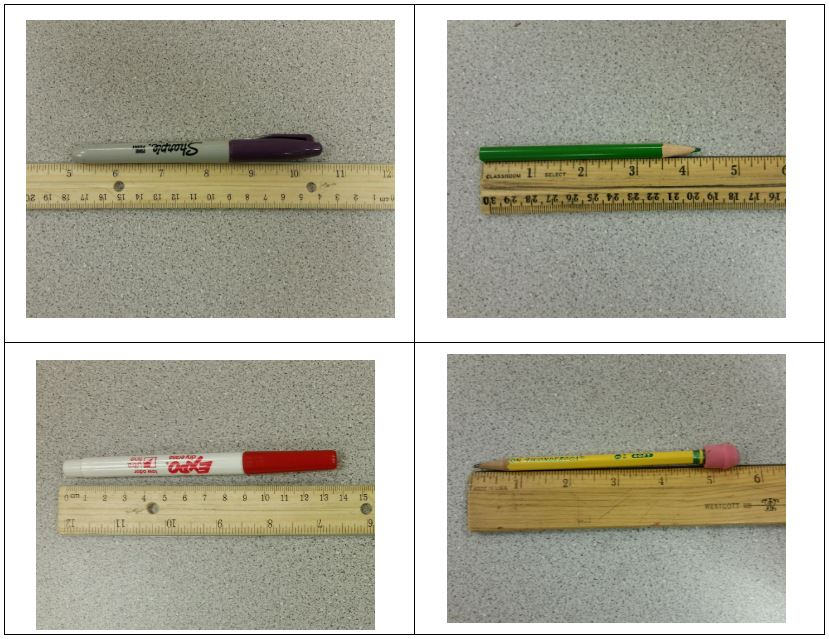 I think picture ___ doesn’t belong because ___.Tuesday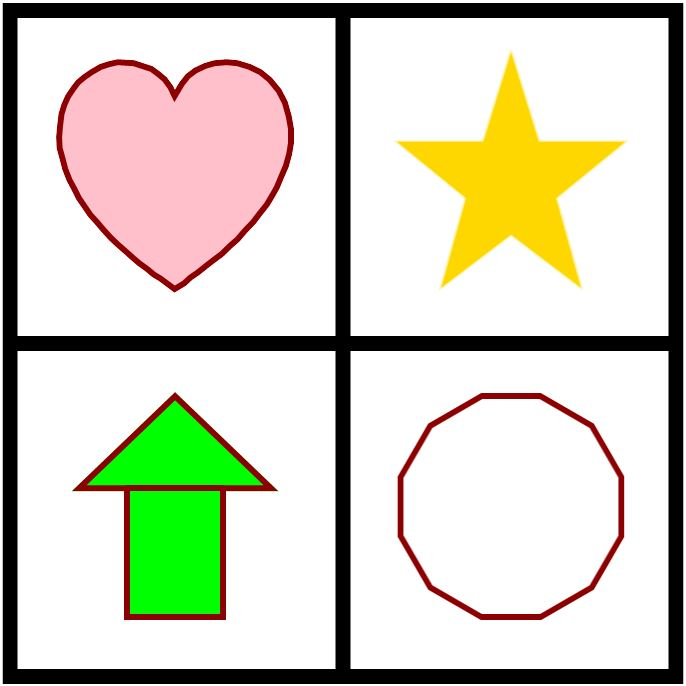 I think ___ doesn’t belong because ___.Wednesday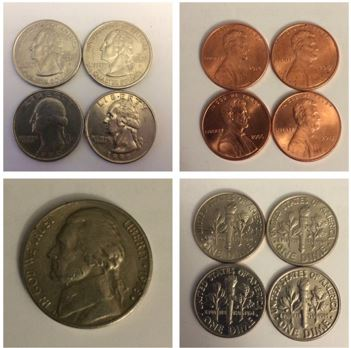 I think ___ doesn’t belong because ___.Thursday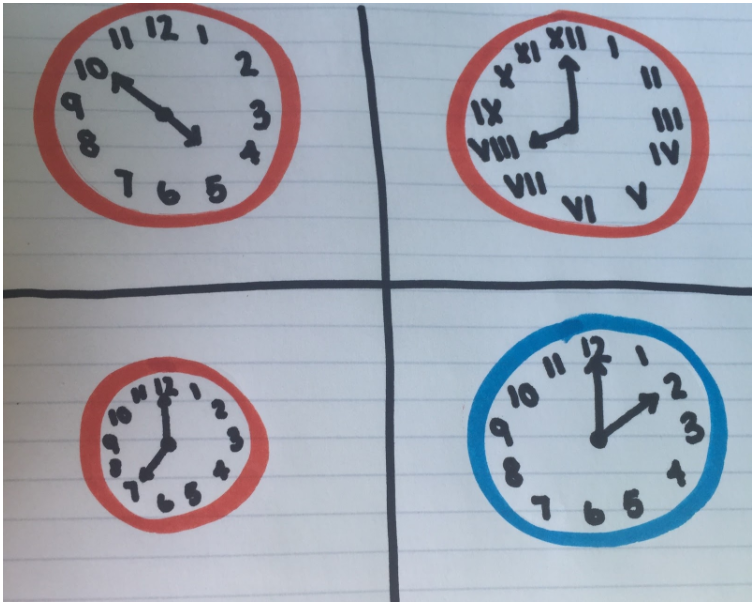 In my opinion, clock ___ doesn’t belong because ___.Friday: Make your own and try it on your family! You could draw pictures or place objects and take a picture of your Which One Doesn’t Belong.Image A doesn't belong because _______________________________________________________________________________________________________________Image B doesn't belong because _______________________________________________________________________________________________________________Image C doesn't belong because _______________________________________________________________________________________________________________Image D doesn't belong because _______________________________________________________________________________________________________________Activity TypeMondayTuesdayWednesdayThursdayFridayReasoningWWDBWWDBWWDBWWDBWWDBGamesNear 20Near Doubles BumpNear 20Place Value Double CompareChoice36 + 49 =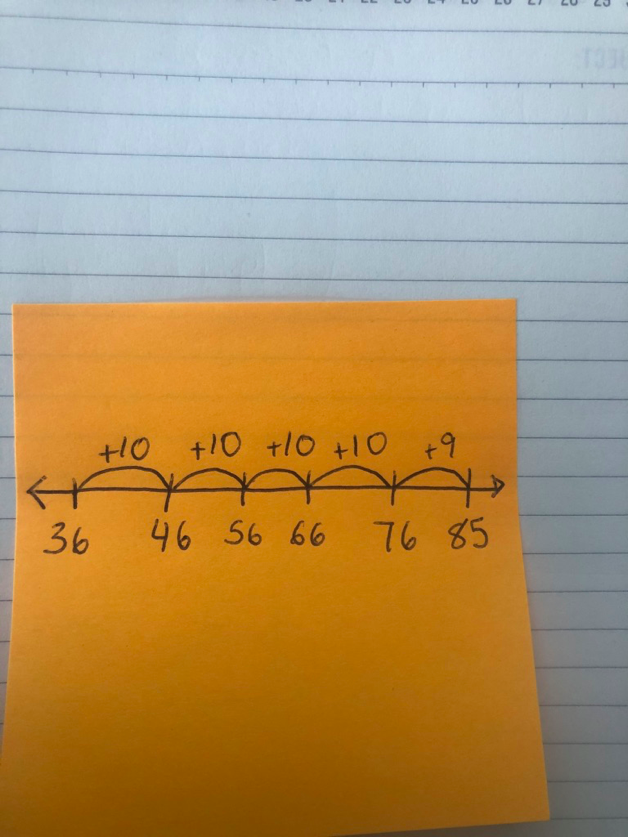 94 - 27 =58 - 19 =46 + 25 =87 + 23 =73 - 54 =